О внесении изменения в пункт 2 постановления ГосударственногоСобрания (Ил Тумэн) Республики Саха (Якутия) от 23 октября 2019 года ГС № 295-VI «О депутатском расследовании ситуации по авиационным перевозкам в отдельных улусах (районах) Республики Саха (Якутия), в том числе в Арктической зоне Республики Саха (Якутия)» Государственное Собрание (Ил Тумэн) Республики Саха (Якутия)                                      п о с т а н о в л я е т:1. Внести в пункт 2 постановления Государственного Собрания (Ил Тумэн) Республики Саха (Якутия) от 23 октября 2019 года ГС № 295-VI «О депутатском расследовании ситуации по авиационным перевозкам в отдельных улусах (районах) Республики Саха (Якутия), в том числе в Арктической зоне Республики Саха (Якутия)» изменение, заменив слова «20 декабря 2019 года» словами «15 мая 2020 года».2. Опубликовать настоящее постановление в республиканских газетах «Якутия», «Саха сирэ» и «Ил Тумэн».3. Настоящее постановление вступает в силу с момента его принятия.Председатель Государственного Собрания   (Ил Тумэн) Республики Саха (Якутия) 						П.ГОГОЛЕВг.Якутск, 12 декабря 2019 года             ГС № 370-VI   ГОСУДАРСТВЕННОЕ СОБРАНИЕ(ИЛ ТУМЭН)РЕСПУБЛИКИ САХА (ЯКУТИЯ)                          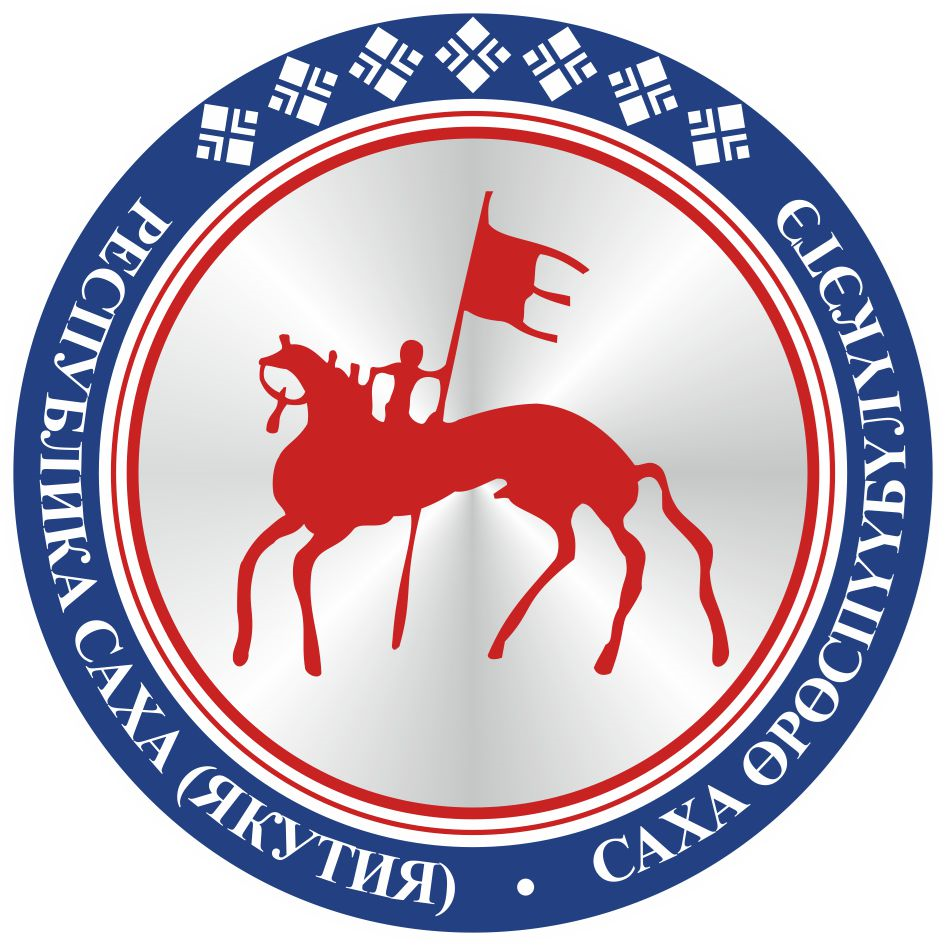 САХА ӨРӨСПҮҮБҮЛҮКЭТИНИЛ ТҮМЭНЭ                                 П О С Т А Н О В Л Е Н И ЕУ У Р А А Х